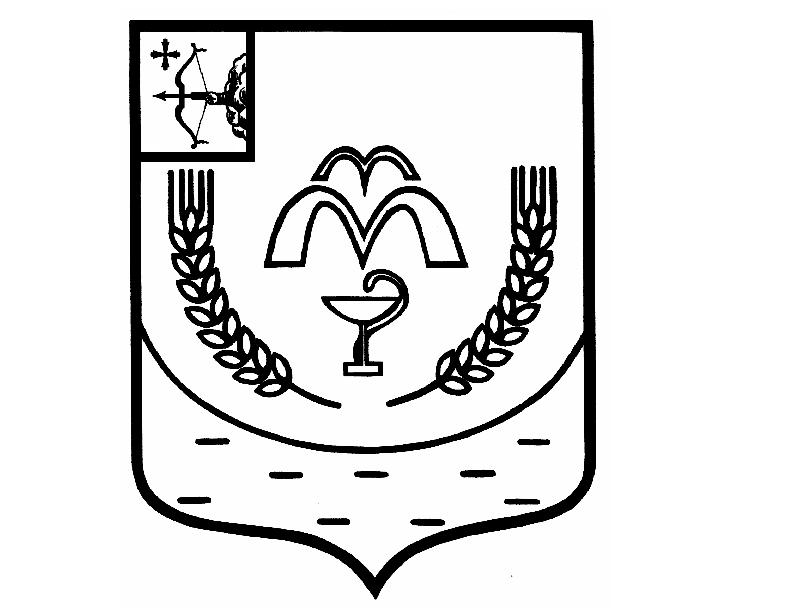 КУМЕНСКАЯ РАЙОННАЯ ДУМАШЕСТОГО СОЗЫВАРЕШЕНИЕот 08.11.2022 № 13/78 пгт КумёныО награждении Благодарственным письмом
Куменской районной ДумыВ соответствии с пунктом 3 статьи 23 Устава муниципального образования Куменский муниципальный район Кировской области, Положением о Благодарственном письме Кумёнской районной Думы, утверждённым решением Куменской районной Думы от 21.07.2015 
№ 34/311, и на основании протокола комиссии по мандатам, регламенту, вопросам местного самоуправления, законности и правопорядка от 02.11.2022 № 71, Куменская районная Дума РЕШИЛА:1. Наградить Благодарственным письмом Кумёнской районной Думы за безупречную и эффективную работу  по подготовке и проведению выборов, многолетнюю добросовестную работу в системе избирательных комиссий и большой вклад в развитие избирательной системы следующих членов избирательных комиссий: 	1. Родыгину  Татьяну Степановну, члена участковой избирательной комиссии избирательного участка № 579;2. Стяжкину Любовь Валентиновну, члена участковой избирательной комиссии избирательного участка № 583;3. Бузмакову Валентину Аркадьевну, члена участковой избирательной комиссии избирательного участка № 587;4. Кузьминых Антонину Владимировну, председателя участковой избирательной комиссии избирательного участка № 589;5. Кадесникову Наталью Семеновну, заместителя председателя участковой избирательной комиссии избирательного участка № 592;6. Шулятьеву Людмилу Ивановну, заместителя председателя участковой избирательной комиссии избирательного участка № 594.	2. Аппарату Кумёнской районной Думы опубликовать решение в Информационном бюллетене Кумёнской районной Думы, на официальном сайте Куменского муниципального района и направить информацию в районную газету «Кумёнские вести».3. Настоящее решение вступает в силу в соответствии с действующим законодательством.ПредседательКуменской районной Думы     А.А. МашковцеваГлава Кумёнского района        И.Н. Шемпелев